Программа воспитания начального общего образования1.1. «Особенности организуемого в школе воспитательного процесса»Поиск новых путей эффективной организации воспитательного процесса в МБОУ СШ № 2  обусловлен тем, что государственная стратегия обеспечения роста конкурентоспособности страны, ее успешного и устойчивого развития требует совершенствования человеческого потенциала, определяемого во многом состоянием системы образования. В условиях решения этих стратегических задач важнейшими качествами личности становятся инициативность, способность творчески мыслить и находить нестандартные решения, умение выбирать профессиональный путь, готовность обучаться в течение всей жизни. На федеральном уровне определены стратегические задачи развития образовательной системы; решение этих задач возможно в условиях использования инновационных подходов к организации воспитания, межведомственного взаимодействия субъектов, реализующих программы воспитания, и при участии общественности.Муниципальное бюджетное общеобразовательное учреждение муниципального образования «Город Архангельск» «Средняя школа № 2 имени В.Ф. Филиппова» расположена в городе Архангельске, по адресу проспект Советских Космонавтов, д. 188, корп. 1. Общественный транспорт, на котором можно добраться до школы: автобусные маршруты № 5, 75, 10 (7), 69, транспортная развязка хорошая. ОУ находится в окружении деревянного сектора.  Особенностью расположения ОУ является его соседство с СШ № 11, гимназия № 24, СШ № 23. В нашей школе много учащихся, состоящих на разных видах учётов, есть обучающиеся из неблагополучных семей. Данная специфика расположения МБОУ СШ № 2 учитывается при составлении программы воспитания для минимизации отрицательного влияния социального окружения на обучающихся. С этой целью в МБОУ СШ № 2 активно развивается социальное партнерство с другими учреждениями города и области, что позволяет реализовать модель школы полного дня. При построении воспитательной системы МБОУ СШ № 2 мы исходим из того, что естественной потребностью ребенка является потребность в успехе, под которым мы понимаем осознаваемое этим ребенком общественное признание собственных достижений. Поэтому воспитательная система должна способствовать созданию комфортной образовательной среды, в которой ребенок будет ощущать себя активным участником и творцом школьной действительности, личностью, способной реализовать свой потенциал и добиться успеха в рамках образовательной системы.Субъектом обучения и воспитания является один и тот же школьник, поэтому разграничивать эти два вида деятельности в структуре школьного образования невозможно. Мы стремимся к интеграции учебной и внеучебной деятельности, их взаимопроникновению, т. е. создать условия, в которых само освоение учебной программы позволит ученику удовлетворить свои потребности в самореализации. В этом случае учиться хорошо станет престижно, а рост личностных достижений конкретного ученика возможно станет не только фактом его биографии (что само по себе достаточно значимо), но и достоянием школы, объектом сопереживания и основой мотивации остальных школьников.Основными направлениями работы педагогов дополнительного образования являются развитие у обучающихся мотивации к познанию и творчеству; интеллектуальное  духовное развитие личности ребенка; приобщение учащихся к общечеловеческим ценностям; создание условий для социального, культурного и профессионального самоопределения, формирование  и закрепление  традиций  школы.Процесс воспитания в МБОУ СШ № 2 основывается на следующих принципах взаимодействия педагогов и обучающихся: - неукоснительное соблюдение законности и прав семьи и ребенка, соблюдения конфиденциальности информации о ребенке и семье, приоритета безопасности ребенка при нахождении в образовательной организации; - ориентир на создание в образовательной организации психологически комфортной среды для каждого ребенка и взрослого, без которой невозможно конструктивное взаимодействие школьников и педагогов; - реализация процесса воспитания главным образом через создание в школе детско-взрослых общностей, которые бы объединяли детей и педагогов яркими и содержательными событиями, общими позитивными эмоциями и доверительными отношениями друг к другу; - организация основных совместных дел школьников и педагогов как предмета совместной заботы и взрослых, и детей; - системность, целесообразность и нешаблонность воспитания как условия его эффективности. Основными традициями воспитания в МБОУ СШ № 2 являются следующие: - ключевые общешкольные дела, через которые осуществляется интеграция воспитательных усилий педагогов; - важной чертой каждого ключевого дела и других совместных дел педагогов и школьников является коллективная разработка, коллективное планирование, коллективное проведение и коллективный анализ их результатов; - в школе создаются такие условия, при которых по мере взросления ребенка увеличивается и его роль в совместных делах (от пассивного наблюдателя до организатора); - в проведении общешкольных дел отсутствует соревновательность между классами, поощряется конструктивное межклассное и межвозрастное взаимодействие школьников, а также их социальная активность; - педагоги школы ориентированы на формирование коллективов в рамках школьных классов, кружков, студий, секций и иных детских объединений, на установление в них доброжелательных и товарищеских взаимоотношений; - ключевой фигурой воспитания в МБОУ СШ № 2 является классный руководитель, реализующий по отношению к детям защитную, личностно развивающую, организационную, посредническую (в разрешении конфликтов) функции.2.2. Цель и задачи воспитанияВ соответствии с Концепцией духовно-нравственного воспитания российских школьников, современный национальный идеал личности, воспитанной в новой российской общеобразовательной школе, – это высоконравственный, творческий, компетентный гражданин России, принимающий судьбу Отечества как свою личную, осознающей ответственность за настоящее и будущее своей страны, укорененный в духовных и культурных традициях российского народа. Исходя из этого воспитательного идеала, а также основываясь на базовых для нашего общества ценностях (таких как семья, труд, отечество, природа, мир, знания, культура, здоровье, человек) формулируется общая цель воспитания в общеобразовательной организации – личностное развитие школьников, проявляющееся:1) в усвоении ими знаний основных норм, которые общество выработало на основе этих ценностей (то есть, в усвоении ими социально значимых знаний); 2) в развитии их позитивных отношений к этим общественным ценностям (то есть в развитии их социально значимых отношений);3) в приобретении ими соответствующего этим ценностям опыта поведения, опыта применения сформированных знаний и отношений на практике (то есть в приобретении ими опыта осуществления социально значимых дел).Данная цель ориентирует педагогов не на обеспечение соответствия личности ребенка единому стандарту, а на обеспечение позитивной динамики развития его личности.В воспитании детей младшего школьного возраста (уровень начального общего образования) таким целевым приоритетом является создание благоприятных условий для усвоения школьниками социально значимых знаний – знаний основных норм и традиций того общества, в котором они живут. Выделение данного приоритета связано с особенностями детей младшего школьного возраста: с их потребностью самоутвердиться в своем новом социальном статусе - статусе школьника, то есть научиться соответствовать предъявляемым к носителям данного статуса нормам и принятым традициям поведения. Такого рода нормы и традиции задаются в школе педагогами и воспринимаются детьми именно как нормы и традиции поведения школьника. Знание их станет базой для развития социально значимых отношений школьников и накопления ими опыта осуществления социально значимых дел и в дальнейшем, в подростковом и юношеском возрасте. К наиболее важным из них относятся следующие:  - быть любящим, послушным и отзывчивым сыном (дочерью), братом (сестрой), внуком (внучкой); уважать старших и заботиться о младших членах семьи; выполнять посильную для ребёнка домашнюю работу, помогая старшим;- быть трудолюбивым, следуя принципу «делу — время, потехе — час» как в учебных занятиях, так и в домашних делах;- знать и любить свою Родину – свой родной дом, двор, улицу, город, село, свою страну; - беречь и охранять природу (ухаживать за комнатными растениями в классе или дома, заботиться о своих домашних питомцах и, по возможности, о бездомных животных в своем дворе; подкармливать птиц в морозные зимы; не засорять бытовым мусором улицы, леса, водоёмы);  - проявлять миролюбие — не затевать конфликтов и стремиться решать спорные вопросы, не прибегая к силе; - стремиться узнавать что-то новое, проявлять любознательность, ценить знания;- быть вежливым и опрятным, скромным и приветливым;- соблюдать правила личной гигиены, режим дня, вести здоровый образ жизни; - уметь сопереживать, проявлять сострадание к попавшим в беду; стремиться устанавливать хорошие отношения с другими людьми; уметь прощать обиды, защищать слабых, по мере возможности помогать нуждающимся в этом людям; уважительно относиться к людям иной национальной или религиозной принадлежности, иного имущественного положения, людям с ограниченными возможностями здоровья;- быть уверенным в себе, открытым и общительным, не стесняться быть в чём-то непохожим на других ребят; уметь ставить перед собой цели и проявлять инициативу, отстаивать своё мнение и действовать самостоятельно, без помощи старших.  Знание младшим школьником данных социальных норм и традиций, понимание важности следования им имеет особое значение для ребенка этого возраста, поскольку облегчает его вхождение в широкий социальный мир, в открывающуюся ему систему общественных отношений. Выделение в общей цели воспитания целевых приоритетов, связанных с возрастными особенностями воспитанников, не означает игнорирования других составляющих общей цели воспитания. Приоритет — это то, чему педагогам, работающим со школьниками конкретной возрастной категории, предстоит уделять первостепенное, но не единственное внимание. Добросовестная работа педагогов, направленная на достижение поставленной цели, позволит ребенку получить необходимые социальные навыки, которые помогут ему лучше ориентироваться в сложном мире человеческих взаимоотношений, эффективнее налаживать коммуникацию с окружающими, увереннее себя чувствовать во взаимодействии с ними, продуктивнее сотрудничать с людьми разных возрастов и разного социального положения, смелее искать и находить выходы из трудных жизненных ситуаций, осмысленнее выбирать свой жизненный путь в сложных поисках счастья для себя и окружающих его людей.Достижению поставленной цели воспитания школьников будет способствовать решение следующих основных задач реализовывать воспитательные возможности общешкольных ключевых дел, поддерживать традиции их коллективного планирования, организации, проведения и анализа в школьном сообществе;реализовывать потенциал классного руководства в воспитании школьников, поддерживать активное участие классных сообществ в жизни школы;вовлекать школьников в кружки, секции, клубы, студии и иные объединения, работающие по школьным программам внеурочной деятельности и дополнительного образования, реализовывать их воспитательные возможности;использовать в воспитании детей возможности школьного урока, поддерживать использование на уроках интерактивных форм занятий с учащимися; инициировать и поддерживать ученическое самоуправление – как на уровне школы, так и на уровне классных сообществ; поддерживать деятельность функционирующих на базе школы детских общественных объединений и организаций;организовывать в школе волонтерскую деятельность и привлекать к ней школьников для освоения ими новых видов социально значимой деятельности;организовывать для школьников экскурсии, экспедиции, походы и реализовывать их воспитательный потенциал;развивать предметно-эстетическую среду школы и реализовывать ее воспитательные возможности;организовать работу с семьями школьников, их родителями или законными представителями, направленную на совместное решение проблем личностного развития детей.развивать социальное партнерство школы и организаций, учреждений города.организовывать профилактическую работу со школьниками.Планомерная реализация поставленных задач позволит организовать в школе интересную и событийно насыщенную жизнь детей и педагогов, что станет эффективным способом профилактики асоциального поведения школьников.2.3. Виды, формы и содержание деятельностиПрактическая реализация цели и задач воспитания осуществляется в рамках следующих направлений воспитательной работы школы. Каждое из них представлено в соответствующем модуле.Инвариантные модули: «Школьный урок», «Классное руководство», «Курсы внеурочной деятельности», «Работа с родителями», «Самоуправление», «Профориентация»Вариативные модули: «Ключевые общешкольные дела», «Детские общественные объединения», «Школьные и социальные медиа», «Организация предметно-эстетической среды», «Профилактика социально-негативных явлений»Модуль «Ключевые дела МБОУ СШ № 2»Ключевые дела – это комплекс главных традиционных общешкольных дел, в которых принимает участие большая часть школьников и которые обязательно планируются, готовятся, проводятся и анализируются совестно педагогами и детьми. Ключевые дела обеспечивают включенность в них большого числа детей и взрослых, способствуют интенсификации их общения, ставят их в ответственную позицию к происходящему в школе. Введение ключевых дел в жизнь школы помогает преодолеть мероприятийный характер воспитания, сводящийся к набору мероприятий, организуемых педагогами для детей. Для этого в образовательной организации используются следующие формы работы:На внешкольном уровне:социальные проекты – ежегодные совместно разрабатываемые и реализуемые школьниками и педагогами комплексы дел (благотворительной, экологической, патриотической, трудовой направленности), ориентированные на преобразование окружающего школу благотворительная ярмарка «Протяни руку лапам», «Забота», «Безопасная дорога домой», «Подари праздник другу», «Бумажный бум», «День снятия блокады Ленинграда», «День Победы. Поклонимся великим тем годам», акции «Георгиевская лента», «Открытка ветерану».участие во всероссийских проектах акциях, посвященных значимым отечественным и международным события – Всероссийский субботник, Уроки мужества, Час Земли, Бессмертный полк, «Всероссийский урок Арктики, «Чистый дом» и др.проводимые и организуемые совместно с семьями учащихся спортивные состязания, праздники, которые открывают возможности для творческой самореализации школьников и включают их в деятельную заботу об окружающих. На школьном уровне:однодневные, многодневные выездные события (экскурсии, походы), включающие в себя комплекс коллективных творческих дел, в процессе которых складывается особая детско-взрослая общность, характеризующаяся доверительными, поддерживающими взаимоотношениями, ответственным отношением к делу, атмосферой эмоционально-психологического комфорта, доброго юмора и общей радости (КТД «Дни здоровья», «Походы здоровья», «Папа, мама, я – спортивная семья и др.); общешкольные праздники – ежегодно проводимые творческие (театрализованные, музыкальные, литературные и т.п.) дела, связанные со значимыми для детей и педагогов знаменательными датами и в которых участвуют все классы школы (день учителя, день самоуправления, декада добрых дел, КВН, день матери «Святость материнства», новогодняя кампания (открытие елки, новогодняя почта), благотворительная ярмарка, новогодняя сказка, мероприятия, посвященные празднованию Дня защитника Отечества – «Смотр строя и песни» «Воинская слава России», мероприятия, посвященные празднованию международного женского дня, Широкая масленица, неделя детской книги;торжественные ритуалы - посвящения, связанные с переходом учащихся на следующую ступень образования, символизирующие приобретение ими новых социальных статусов в школе и развивающие школьную идентичность детей: «Посвящение в первоклассники»;общешкольные праздники - ежегодно проводимые творческие (театрализованные, музыкальные, литературные и т.п.) дела, связанные со значимыми для детей и педагогов знаменательными датами и в которых участвуют все классы школы. Создают в школе атмосферу творчества и неформального общения, способствуют сплочению детского, педагогического и родительского сообществ школы: торжественная линейка, посвященная Дню знаний, «юбилей Школы (раз в 5 лет);церемонии награждения (по итогам года) школьников и педагогов за активное участие в жизни школы, защиту чести школы в конкурсах, соревнованиях, олимпиадах, значительный вклад в развитие школы. Способствует поощрению социальной активности детей, развитию позитивных межличностных отношений между педагогами и воспитанниками, формированию чувства доверия и уважения друг к другу.На уровне классов: участие классов в реализации ключевых дел школы; проведение итогового анализа об участии класса в ключевых делах школы;на уровне основного образования – через создаваемый актив класса (лидеров), который отвечает за участие в ключевых делах, информирование, организацию мероприятий («Посвящение в пятиклассники», КВН, день наук, акции и конкурсы)На индивидуальном уровне: вовлечение по возможности каждого ребенка в ключевые дела школы в одной из возможных для них ролей: сценаристов, постановщиков, исполнителей, ведущих, декораторов, музыкальных редакторов, корреспондентов, ответственных за костюмы и оборудование, ответственных за приглашение и встречу гостей и т.п.);индивидуальная помощь ребенку (при необходимости) в освоении навыков подготовки, проведения и анализа ключевых дел;наблюдение за поведением ребенка в ситуациях подготовки, проведения и анализа ключевых дел, за его отношениями со сверстниками, старшими и младшими школьниками, с педагогами и другими взрослыми;при необходимости коррекция поведения ребенка через частные беседы с ним, через включение его в совместную работу с другими детьми, которые могли бы стать хорошим примером для ребенка, через предложение взять в следующем ключевом деле на себя роль ответственного за тот или иной фрагмент общей работы.  Модуль «Классное руководство и наставничество»Осуществляя классное руководство, педагог организует работу с классом; индивидуальную работу с учащимися вверенного ему класса; работу с учителями, преподающими в данном классе; работу с родителями учащихся или их законными представителями Работа с классом:инициирование и поддержка участия класса в общешкольных ключевых делах, оказание необходимой помощи детям в их подготовке, проведении и анализе; организация интересных и полезных для личностного развития ребенка совместных мероприятий с учащимися вверенного ему класса (познавательной, трудовой, спортивно-оздоровительной, духовно-нравственной, творческой,  позволяющие с одной стороны, – вовлечь в них детей с самыми разными потребностями и тем самым дать им возможность самореализоваться в них, а с другой, – установить и упрочить доверительные отношения с учащимися класса, стать для них значимым взрослым, задающим образцы поведения в обществе. проведение классных часов как часов плодотворного и доверительного общения педагога и школьников, основанных на принципах уважительного отношения к личности ребенка, поддержки активной позиции каждого ребенка в беседе, предоставления школьникам возможности обсуждения и принятия решений по обсуждаемой проблеме, создания благоприятной среды для общения. сплочение коллектива класса через: игры и тренинги на сплочение и командообразование; празднования в классе дней рождения детей, включающие в себя подготовленные ученическими микрогруппами поздравления, сюрпризы, творческие подарки и розыгрыши; регулярные беседы, дающие каждому школьнику возможность рефлексии собственного участия в жизни класса. выработка совместно со школьниками законов класса, помогающих детям освоить нормы и правила этикета,  общения, которым они должны следовать в школе. Индивидуальная работа с учащимися:изучение особенностей личностного развития учащихся класса через наблюдение за поведением школьников в их повседневной жизни, в специально создаваемых педагогических ситуациях, в играх, погружающих ребенка в мир человеческих отношений, в организуемых педагогом беседах по тем или иным нравственным проблемам; результаты наблюдения сверяются с результатами бесед классного руководителя с родителями школьников, с преподающими в его классе учителями, а также (при необходимости) – со школьным психологом, с социальным педагогом. поддержка ребенка в решении важных для него жизненных проблем (налаживания взаимоотношений с одноклассниками или учителями, выбора профессии, вуза и дальнейшего трудоустройства, успеваемости и т.п.), когда каждая проблема трансформируется классным руководителем в задачу для школьника, которую они совместно стараются решить. индивидуальная работа со школьниками класса, направленная на заполнение ими личных портфолио, в которых дети не просто фиксируют свои учебные, творческие, спортивные, личностные достижения, но и в ходе индивидуальных неформальных бесед с классным руководителем в начале каждого года планируют их, а в конце года – вместе анализируют свои успехи и неудачи. коррекция поведения ребенка через частные беседы с ним, его родителями или законными представителями, с другими учащимися класса; через включение в проводимые школьным психологом тренинги общения; через предложение взять на себя ответственность за то или иное поручение в классе.Работа с учителями, преподающими в классе:регулярные консультации классного руководителя с учителями-предметниками, направленные на формирование единства мнений и требований педагогов по ключевым вопросам воспитания, на предупреждение и разрешение конфликтов между учителями и учащимися;проведение мини-педсоветов, направленных на решение конкретных проблем класса и интеграцию воспитательных влияний на школьников;привлечение учителей к участию во внутриклассных делах, дающих педагогам возможность лучше узнавать и понимать своих учеников, увидев их в иной, отличной от учебной, обстановке;привлечение учителей к участию в родительских собраниях класса для объединения усилий в деле обучения и воспитания детей.Работа с родителями учащихся или их законными представителями:регулярное информирование родителей о школьных успехах и проблемах их детей, о жизни класса в целом;помощь родителям школьников или их законным представителям в регулировании отношений между ними, администрацией школы и учителями-предметниками; организация родительских собраний, происходящих в режиме обсуждения наиболее острых проблем обучения и воспитания школьников;создание и организация работы родительских комитетов классов, участвующих в управлении образовательной организацией и решении вопросов воспитания и обучения их детей;привлечение членов семей школьников к организации и проведению дел класса;организация на базе класса семейных праздников, конкурсов, соревнований, направленных на сплочение семьи и школы.Модуль «Курсы внеурочной деятельности и дополнительного образования»Воспитание на занятиях школьных курсов внеурочной деятельности и дополнительного образования   преимущественно осуществляется через: - вовлечение школьников в интересную и полезную для них деятельность, которая предоставит им возможность  самореализоваться в ней, приобрести социально значимые знания, развить в себе важные для своего личностного развития социально значимые отношения, получить опыт участия в социально значимых делах;- формирование в кружках, секциях, клубах, студиях и т.п. детско-взрослых общностей, которые могли бы объединять детей и педагогов общими позитивными эмоциями и доверительными отношениями друг к другу;- создание в детских объединениях традиций, задающих их членам определенные социально значимые формы поведения;- поддержку в детских объединениях школьников с ярко выраженной лидерской позицией и установкой на сохранение и поддержание накопленных социально значимых традиций; - поощрение педагогами детских инициатив и детского самоуправления. Реализация воспитательного потенциала курсов внеурочной деятельности и дополнительного образования происходит в рамках следующих выбранных школьниками видов деятельности Внеурочная деятельность. Формы внеурочной деятельности в соответствии с ФГОС НОО (духовно-нравственное, социальное, общеинтеллектуальное, общекультурное, спортивно-оздоровительное)Дополнительное образование.Познавательная деятельность.  Курсы дополнительного образования, направленные на передачу школьникам социально значимых знаний, развивающие их любознательность, позволяющие привлечь их внимание к экономическим, политическим, экологическим, гуманитарным  проблемам нашего общества, формирующие их гуманистическое мировоззрение и научную картину мира.«Психологическая азбука»Художественное творчество. Курсы дополнительного образования, создающие благоприятные условия для просоциальной самореализации школьников, направленные на раскрытие их творческих способностей, формирование чувства вкуса и умения ценить прекрасное, на воспитание ценностного отношения школьников к культуре и их общее духовно-нравственное развитие. «Бальные танцы»Спортивно-оздоровительная деятельность. Курсы дополнительного образования, направленные на физическое развитие школьников, развитие их ценностного отношения к своему здоровью, побуждение к здоровому образу жизни, воспитание силы воли, ответственности, формирование установок на защиту слабых. «ОФП»«Футбол»Игровая деятельность. Курсы внеурочной деятельности, направленные на раскрытие творческого, умственного и физического потенциала школьников, развитие у них навыков конструктивного общения, умений работать в команде.   «Шахматы»Модуль «Школьный урок»Реализация школьными педагогами воспитательного потенциала урока предполагает следующее:установление доверительных отношений между учителем и его учениками, способствующих позитивному восприятию учащимися требований и просьб учителя, привлечению их внимания к обсуждаемой на уроке информации, активизации их познавательной деятельности;побуждение школьников соблюдать на уроке общепринятые нормы поведения, правила общения со старшими (учителями) и сверстниками (школьниками), принципы учебной дисциплины и самоорганизации; привлечение внимания школьников к ценностному аспекту изучаемых на уроках явлений, организация их работы с получаемой на уроке социально значимой информацией – инициирование ее обсуждения, высказывания учащимися своего мнения по ее поводу, выработки своего к ней отношения; использование воспитательных возможностей содержания учебного предмета через демонстрацию детям примеров ответственного, гражданского поведения, проявления человеколюбия и добросердечности, через подбор соответствующих текстов для чтения, задач для решения, проблемных ситуаций для обсуждения в классе;применение на уроке интерактивных форм работы учащихся: интеллектуальных игр, стимулирующих познавательную мотивацию школьников; дидактического театра, где полученные на уроке знания обыгрываются в театральных постановках; дискуссий, которые дают учащимся возможность приобрести опыт ведения конструктивного диалога; групповой работы или работы в парах, которые учат школьников командной работе и взаимодействию с другими детьми;  включение в урок игровых процедур, которые помогают поддержать мотивацию детей к получению знаний, налаживанию позитивных межличностных отношений в классе, помогают установлению доброжелательной атмосферы во время урока;   организация шефства мотивированных и эрудированных учащихся над их неуспевающими одноклассниками, дающего школьникам социально значимый опыт сотрудничества и взаимной помощи;инициирование и поддержка исследовательской деятельности школьников в рамках реализации ими индивидуальных и групповых исследовательских проектов, что даст школьникам возможность приобрести навыки самостоятельного решения теоретической проблемы, навыки генерирования и оформления собственных идей, навыки уважительного отношения к чужим идеям, оформленным в работах других исследователей, навык публичного выступления перед аудиторией, аргументирования и отстаивания своей точки зрения.5.  Модуль «Самоуправление»Поддержка детского самоуправления в школе помогает педагогам воспитывать в детях инициативность, самостоятельность, ответственность, трудолюбие, чувство собственного достоинства, а школьникам – предоставляет широкие возможности для самовыражения и самореализации. Это то, что готовит их к взрослой жизни. Поскольку учащимся младших и подростковых классов не всегда удается самостоятельно организовать свою деятельность, детское самоуправление иногда и на время может трансформироваться (посредством введения функции педагога-куратора) в детско-взрослое самоуправление. Детское самоуправление в школе осуществляется следующим образом На уровне школы:через деятельность выборного Совета учащихся, создаваемого для учета мнения школьников по вопросам управления образовательной организацией и принятия административных решений, затрагивающих их права и законные интересы;через деятельность выборных органов самоуправления, отвечающих за различные направления работы класса;На уровне классов:через деятельность выборных по инициативе и предложениям учащихся класса лидеров (например, старост, дежурных командиров), представляющих интересы класса в общешкольных делах и призванных координировать его работу с работой общешкольных органов самоуправления и классных руководителей;через деятельность выборных органов самоуправления, отвечающих за различные направления работы класса (например: штаб спортивных дел, штаб творческих дел);через организацию на принципах самоуправления жизни детских групп, отправляющихся в походы, экспедиции, на экскурсии, осуществляемую через систему распределяемых среди участников ответственных должностей.На индивидуальном уровне: через вовлечение школьников в планирование, организацию, проведение и анализ общешкольных и внутриклассных дел;через реализацию школьниками, взявшими на себя соответствующую роль, функций по контролю за порядком и чистотой в классе, уходом за классной комнатой, комнатными растениями и т.п.6. Модуль «Детские общественные объединения»Действующие на базе школы  отряды  городской детско – юношеской  организации «Юность Архангельска», созданные по инициативе детей и взрослых, объединившихся на основе общности интересов для реализации общих целей, указанных в уставе общественного объединения. Его правовой основой является ФЗ от 19.05.1995 N 82-ФЗ (ред. от 20.12.2017) "Об общественных объединениях" (ст. 5). Воспитание в   организации «Юность Архангельска» осуществляется через: утверждение и последовательную реализацию в детском общественном объединении демократических процедур, дающих ребенку возможность получить социально значимый опыт гражданского поведения;организацию общественно полезных дел, дающих детям возможность получить важный для их личностного развития опыт осуществления дел, направленных на помощь другим людям, своей школе, обществу в целом; развить в себе такие качества как внимание, забота, уважение, умение сопереживать, умение общаться, слушать и слышать других; участие школьников в организации культурных, спортивных, развлекательных мероприятий окружного и городского уровня от лица школы (помогающими сориентироваться на территории проведения мероприятия, ответственными за техническое обеспечение мероприятия и т.п.);участие школьников в организации культурных, спортивных, развлекательных мероприятий, проводимых на базе школы (в том числе районного, городского характера); посильная помощь, оказываемая школьниками пожилым людям, проживающим в микрорайоне расположения образовательной организации;  участие школьников (с согласия родителей или законных представителей) к сбору помощи для нуждающихся, в том числе военнослужащих в регионах стихийных бедствий, военных конфликтов, чрезвычайных происшествий, шефство над учителями – ветеранами.На уровне школы: участие школьников в организации праздников, торжественных мероприятий, встреч с гостями школы; участие школьников к работе на прилегающей к школе территории (благоустройство клумб, субботники).7. Модуль «Экскурсии, экспедиции, походы»Экскурсии, экспедиции, походы помогают школьнику расширить свой кругозор, получить новые знания об окружающей его социальной, культурной, природной среде, научиться уважительно и бережно относиться к ней, приобрести важный опыт социально одобряемого поведения в различных внешкольных ситуациях.  На экскурсиях, в экспедициях, в походах создаются благоприятные условия для воспитания у подростков самостоятельности и ответственности, формирования у них навыков самообслуживающего труда, преодоления их инфантильных и эгоистических наклонностей, обучения рациональному использованию своего времени, сил, имущества. Эти воспитательные возможности реализуются в рамках следующих видов и форм деятельности:пешие прогулки, экскурсии или походы выходного дня, организуемые в классах их классными руководителями и родителями школьников: в музей, на предприятие, на природу.8. Модуль «Профориентация»Совместная деятельность педагогов и школьников по направлению «Профориентация» включает в себя профессиональное просвещение школьников; диагностику и консультирование по проблемам профориентации, организацию профессиональных проб школьников. Задача совместной деятельности педагога и ребенка – подготовить школьника к осознанному выбору своей будущей профессиональной деятельности. Создавая профориентационно значимые проблемные ситуации, формирующие готовность школьника к выбору, педагог актуализирует его профессиональное самоопределение, позитивный взгляд на труд в постиндустриальном мире, охватывающий не только профессиональную, но и внепрофессиональную составляющие такой деятельности. Эта работа осуществляется через:  экскурсии на предприятия города, дающие школьникам начальные представления о существующих профессиях и условиях работы людей, представляющих эти профессии;индивидуальные консультации психолога для школьников и их родителей по вопросам склонностей, способностей, дарований и иных индивидуальных особенностей детей, которые могут иметь значение в процессе выбора ими профессии;9. Модуль «Школьные медиа»Цель школьных медиа (совместно создаваемых школьниками и педагогами средств распространения текстовой, аудио и видео информации) – развитие коммуникативной культуры школьников, формирование навыков общения и сотрудничества, поддержка творческой самореализации учащихся. Воспитательный потенциал школьных медиа реализуется в рамках следующих видов и форм деятельности:разновозрастный редакционный совет подростков, старшеклассников и консультирующих их взрослых, целью которого является освещение (через школьную газету) наиболее интересных моментов жизни школы, популяризация общешкольных ключевых дел, кружков, секций;10. Модуль «Организация предметно-эстетической среды»Окружающая ребенка предметно-эстетическая среда школы, при условии ее грамотной организации, обогащает внутренний мир ученика, способствует формированию у него чувства вкуса и стиля, создает атмосферу психологического комфорта, поднимает настроение, предупреждает стрессовые ситуации, способствует позитивному восприятию ребенком школы. Воспитывающее влияние на ребенка осуществляется через такие формы работы с предметно-эстетической средой школы как: оформление интерьера школьных помещений (вестибюля, коридоров, рекреаций, залов, лестничных пролетов и т.п.) и их периодическая переориентация, которая может служить хорошим средством разрушения негативных установок школьников на учебные и внеучебные занятия;размещение на стенах школы регулярно сменяемых экспозиций: творческих работ школьников, позволяющих им реализовать свой творческий потенциал, а также знакомящих их с работами друг друга; фотоотчетов об интересных событиях, происходящих в школе (проведенных ключевых делах, интересных экскурсиях, походах, встречах с интересными людьми и т.п.);озеленение пришкольной территории -  клумб;  благоустройство классных кабинетов, осуществляемое классными руководителями вместе со школьниками своих классов, позволяющее учащимся проявить свои фантазию и творческие способности, создающее повод для длительного общения классного руководителя со своими детьми;  акцентирование внимания школьников посредством элементов предметно-эстетической среды (стенды, плакаты, инсталляции) на важных для воспитания ценностях школы, ее традициях, правилах.11)  Модуль «Работа с родителями»Работа с родителями или законными представителями школьников осуществляется для более эффективного достижения цели воспитания, которое обеспечивается согласованием позиций семьи и школы в данном вопросе. Работа с родителями или законными представителями школьников осуществляется в рамках следующих видов и форм деятельности): 12. Модуль «Профилактика социально-негативных явлений»Профилактическую работу в образовательной организации осуществляют классный руководитель, учителя, педагог-психолог, социальный педагог, заместитель директора по воспитательной/ по учебно-воспитательной работе/по охране здоровья, приглашенные специалисты.В результате анализа профилактической работы, проводимой в МБОУ СШ № 2 определены следующие проблемы:Отсутствие контроля со стороны родителей обучающихся, пропускающих учебные занятия без уважительной причины, нежелание родителей приходить в школу для совместного решения проблем обучающихся;Недостаточная занятость подростков «группы риска» в каникулярный период, недостаточная роль классных руководителей в организации занятости обучающихся;Недостаточный уровень развития правовой культуры обучающихся и их родителей.Цель профилактической работы МБОУ СШ № 2 – создание условий для позитивной социализации обучающихся, предотвращения социально-негативных явлений, повышение уровня общей и правовой культуры обучающихся.Приоритетным направлением деятельности по защите детей от жестокого обращения является первичная профилактика:- предупреждение возникновения факторов риска проявления жестокого обращения, выявление и коррекция проблем в семейных отношениях на ранней стадии, обеспечение условий для эффективного выполнения функций семьей (педагогической, воспитательной, функции социализации и т.д.)Направления (содержательные) вторичной профилактики:- профилактика зависимого поведения (потребления несовершеннолетними наркотических, токсических и других психоактивных веществ, алкогольной продукции, табакокурения);- профилактика правонарушений и безнадзорности, в том числе экстремистских проявлений;- профилактика аутодеструктивного, суицидального поведения несовершеннолетних;- развитие навыков безопасного поведения в различных жизненных ситуациях (на воде, вблизи железной дороги, общественном траспорте);- проведение мероприятий по предупреждению травматизма обучающихся, в том числе детского дорожно-транспортного травматизма, пожарной безопасности.Организация профилактикиРешаемые задачи, содержание и формы профилактики в рамках:- программ учебных предметов (окружающий мир, литературное чтение, русский язык и др.)- комплексного плана МБОУ СШ № 2 и субъектов системы профилактики безнадзорности и правонарушений несовершеннолетних и защите их прав, ГБКУ АО «Архангельский центр социальной помощи семьи и детям», плана совместной деятельности с ОДН ОУУП и ПДН УМВД России по г. Архангельску по профилактике правонарушений среди несовершеннолетних;- плана воспитательной работы классного руководителя (с обучающимися и родителями),- плана работы педагога-психолога (с обучающимися, родителями, педагогами),- календарного плана воспитательной работы – акции, недели и др. (с обучающимися, родителями, педагогами образовательной организации):участие в проведении межведомственных комплексных профилактических мероприятиях и акциях Всероссийского, областного и муниципального уровней: «Всероссийский День трезвости», «Единый день профилактики», «Единый день правовой помощи детям», «Сообщи, где торгуют смертью», «День отказа от курения», День борьбы со СПИДом и др.Проведение мероприятий в рамках дней/недель/декад/месячники профилактики:Всероссийский урок безопасности в сети «Интернет»,Декада профилактики правонарушений,Декада правовых знаний,Мероприятия в рамках Дня защиты детей  и др.Спортивно-массовые мероприятия, пропаганда занятий спортом и здорового образа жизни.Внешкольный уровень:Участие в городских акциях, спортивных мероприятиях, Организация межведомственного взаимодействияНа уровне школы:Развитие спортивных секций: футбол, волейбол, теннис, шахматы, организация деятельности ШСК,Проведение правовых игр,Организация работы Совета профилактики,Организация службы медиации (примирения)На уровне класса:Посещение уроков с целью выяснения уровня подготовки учащихся к занятиям,Психолого-педагогическое консультирование родителей, учителей-предметников с целью выработки подходов к воспитанию и обучению учащихся,Тренинги совместно с психологом, классные часы, беседы, практикумыНа индивидуальном уровне:Изучение особенностей личности учащихся, занятия с психологом по коррекции их поведения,Индивидуальные консультации психолога по проблемам учащегося,Индивидуальные и коллективные профилактические беседы с учащимися,Вовлечение учащихся в систему объединений дополнительного образования с целью организации занятости в свободное время.2.4. Основные направления самоанализа воспитательной работыСамоанализ организуемого в школе воспитательного процесса проводится с целью выявления основных проблем школьного воспитания и последующего их решения. Анализ осуществляется ежегодно силами экспертов самой образовательной организации с привлечением (при необходимости и по решению администрации образовательной организации) внешних экспертов. В качестве школьных экспертов могут привлекаться учителя-предметники и классные руководители, педагог-психолог, социальный педагог, педагоги дополнительного образования.Основными принципами, на основе которых осуществляется анализ воспитательного процесса в школе, являются:- принцип гуманистической направленности осуществляемого анализа, ориентирующий экспертов на уважительное отношение как к воспитанникам, так и к педагогам, реализующим воспитательный процесс; - принцип приоритета анализа сущностных сторон воспитания, ориентирующий экспертов на изучение не количественных его показателей, а качественных – таких как содержание и разнообразие деятельности, характер общения и отношений между школьниками и педагогами;  - принцип развивающего характера осуществляемого анализа, ориентирующий экспертов на использование его результатов для совершенствования воспитательной деятельности педагогов: грамотной постановки ими цели и задач воспитания, умелого планирования своей воспитательной работы, адекватного подбора видов, форм и содержания их совместной с детьми деятельности;- принцип разделенной ответственности за результаты личностного развития школьников, ориентирующий экспертов на понимание того, что личностное развитие школьников – это результат как социального воспитания (в котором школа участвует наряду с другими социальными институтами), так и стихийной социализации и саморазвития детей.Анализ проводится с использованием анкет, опросников, мониторинговОсновными направлениями анализа организуемого в школе воспитательного процесса являются следующие: Результаты воспитания, социализации и саморазвития школьников.Критерием, на основе которого осуществляется данный анализ, является динамика личностного развития учащихся каждого класса. Осуществляется анализ классными руководителями совместно с заместителем директора по воспитательной работе с последующим обсуждением его результатов работы на МО классных руководителей 1-4 классов. Способом получения информации о результатах воспитания, социализации и саморазвития, учащихся является педагогическое наблюдение. Внимание педагогов сосредотачивается на следующих вопросах: какие прежде существовавшие проблемы личностного развития школьников удалось решить за минувший учебный год; какие проблемы решить не удалось и почему; какие новые проблемы появились, над чем далее предстоит работать педагогическому коллективу.Воспитательная деятельность педагоговБольшинство учителей и классных руководителей имеют первую и высшие квалификационные категории. Педагоги и классные руководители не испытывают затруднения в определении цели и задач своей воспитательной деятельности, а также в реализации воспитательного потенциала их совместной с детьми деятельности. Педагоги формируют вокруг себя привлекательные для школьников детско-взрослые общности; в большинстве случаев у них складываются доверительные отношения со школьниками.  Классные руководители стремятся стать для своих воспитанников значимыми взрослыми людьми3. Управление воспитательным процессом в школе.Стабильный квалифицированный педагогический коллектив. Рост контингента обучающихся и количества коррекционных классов. Воспитательная деятельность сопровождается достаточным нормативным обеспечением.  Классные руководители и педагоги имеют чёткое представление о нормативно-методических документах, регулирующих воспитательный процесс в школе, о своих должностных обязанностях и правах, сфере своей ответственности. Администрацией школы создаются условия для профессионального роста педагогов в сфере воспитания путем повышения квалификации в рамках курсовой подготовки на базе Института повышения квалификации и профессиональной переподготовки работников образования. Школьные педагоги и классные руководители поощряются администрацией школы за хорошую воспитательную работу со школьниками (через стимулирующие выплаты).4. Ресурсное обеспечение воспитательного процесса в школе.В школе имеются необходимые условия для условия для образовательной деятельности в соответствии с требованиями ФГОС, СанПиН (учебные кабинеты, медицинское сопровождение, питание, территория и т.д.). Техническое оснащение образовательно-воспитательного процесса соответствует требованиям на 100 %. Существующая база здоровьесберегающей, информационной, безопасной среды образовательной организации является основой, на которой каждый талантливый, творческий ребенок может воплотить свою одаренность в высокие результаты деятельности, подтвержденные в конкурсах, олимпиадах и соревнованиях различного уровня. Иные проблемы, выявленные в результате анализа, могут быть решены посредством реализации программы воспитания. Это повлечёт за собой развитие инновационного потенциала и организационной культуры образовательного учреждения с ориентацией на выявление, поддержку и развитие талантливых, творческих детей как основы совершенствования качества результатов деятельности школы. 5.  Состояние организуемой в школе совместной деятельности учащихся и педагогов. Критерием, на основе которого осуществляется данный анализ, является наличие в школе интересной, событийно насыщенной и личностно развивающей совместной деятельности всех участников образовательного процесса. Осуществляется анализ заместителем директора по воспитательной работе, классными руководителями, родительскими комитетами. Способами получения информации о состоянии организуемой в школе совместной деятельности учащихся и педагогов могут быть беседы с учащимися и их родителями, педагогами, лидерами ученического самоуправления, при необходимости – их анкетирование. Полученные результаты обсуждаются на МО классных руководителей 1-4 классов.Внимание при этом сосредотачивается на вопросах, связанных с: качеством проводимых ключевых дел школы;качеством совместной деятельности классных руководителей и их классов; - качеством организуемой в гимназии внеурочной деятельности;качеством реализации личностно развивающего потенциала школьных уроков; качеством существующего в школе ученического самоуправления; качеством функционирующих на базе школы детских общественных объединений; качеством проводимых в школе экскурсий, экспедиций, походов; - качеством профориентационной работы школы; качеством работы медиа школы; качеством организации предметно-эстетической среды школы;качеством взаимодействия школы и семей учащихся. Итогом самоанализа организуемой в школе воспитательной работы является перечень выявленных проблем, над которыми предстоит работать педагогическому коллективу.	2.5. Основные принципы организации воспитания и социализации школьников.Воспитательный процесс должен основываться на следующих основных принципах:демократизм, суть которого в переходе от системы с однонаправленной идеологией и принудительных воздействий к субъекту воспитания, к системе, основанной на взаимодействии, педагогике сотрудничества всех участников образовательного процесса;гуманизм к субъектам воспитания, в процессе которого устанавливаются равноправные партнерские отношения между всеми участниками образовательного процесса, которые могут быть и субъектами и объектами воспитания;духовность, проявляющаяся в формировании у школьников смысложизненных духовных ориентаций, не противоречащих ценностным установкам традиционных религий, соблюдении общечеловеческих норм гуманистической морали, интеллектуальности и менталитета российского гражданина;толерантность как наличие плюрализма мнений, терпимости к мнению других людей, учет их интересов, мыслей, культуры, образа жизни, поведения в различных сферах жизни;вариативность, включающая различные варианты технологий и содержания воспитания, нацеленности системы воспитания на формирование вариативности способов мышления, принятия вероятностных решений в сфере профессиональной деятельности, готовности к деятельности в ситуациях неопределенности;воспитывающее обучение - как использование воспитательного потенциала содержания изучаемых учебных дисциплин как основных, так и дополнительных образовательных программ в целях личностного развития школьников, формирования положительной мотивации к самообразованию, а также ориентации на творческо-практическую внеучебную деятельность;системность - как установление связи между субъектами внеучебной деятельности по взаимодействию в реализации комплексных воспитательных программ, а также в проведении конкретных мероприятий;социальность - как ориентация на социальные установки, необходимые для успешной социализации человека в обществе;социальное закаливание - как включение школьников в ситуации, которые требуют волевого усилия для преодоления негативного воздействия социума, выработки определенных способов этого преодоления, приобретение социального иммунитета, стрессоустойчивости, рефлексивной позиции.В этой связи возрастает роль принципа концентрации воспитания на развитие социальной и культурной компетентности личности, оказание помощи молодому человеку в освоении социокультурного опыта и свободном самоопределении в социальном окружении. 2.6. Ключевые дела школыНаправлениеРеализуемая программа, курс, мероприятияНаправлениеРеализуемая программа, курс, мероприятияСпортивно-оздоровительноеПрограмма «Поговорим о правильном питании», «Эстафета им. В.Ф. Филиппова», «Кросс наций», «Лыжня России», спортивные мероприятия, соревнования, «Веселые старты» (в рамках недели здоровья)Общеинтеллектуальное Программа «Математика и конструирование», «Финансовая грамотность», «Легоконструирование»Мероприятия по плану работы школы: викторин, конкурсы, предметные недели и т.п.Общекультурное Программа «Театр»Классные часы и внеклассные мероприятия по плану работы школы, классаКонцерты, посещение театров, экскурсии, выставкиСоциальноеПрограмма «Волонтерство – это модно»«Профилактика дорожно-транспортного травматизма», социально-значимая деятельность (благотворительные акции)Духовно-нравственное направлениенеделя краеведения (по плану), тематические классные часыСодержание и виды деятельностиФормы деятельностиНа групповом уровнеНа групповом уровнеУчастие родителей в управлении школойсоздание и организация работы родительских комитетов классов, участвующих в управлении классными коллективами и решении вопросов воспитания и обучения их детей;  совет родителей школы, участвующих в управлении образовательной организацией и решающих вопросы воспитания и социализации учащихся;Вовлечение родителей/законных представителей учащихся в образовательный и воспитательный процессклассные родительские собрания (1-11 классы). Тематика собраний выбирается классным руководителем и администрацией школы с учетом возрастных особенностей детей, раскрывается накопленный опыт семейного воспитания; открытые занятия и творческие отчеты в системе дополнительного образования и работе классного руководителя для родителей (законных представителей); дни открытых дверей, во время которых родители могут посещать школьные учебные и внеурочные занятия для получения представления о ходе учебно-воспитательного процесса в школе;помощь со стороны родителей (законных представителей) в организации и проведении ключевых дел  школы и классных мероприятий воспитательной направленности.Повышение психолого-педагогической компетентности родителей/ законных представителейтематические родительские собрания, родительские круглые столы или лекции в онлайн-формате, на которых обсуждается роль семьи в процессе образования учащихся, вопросы возрастных особенностей детей, формы и способы доверительного взаимодействия родителей с детьми, а также обсуждаются острые проблемы нравственно-смыслового отношения учащихся к собственному образованию и формированию себя как личности; родительский всеобуч, на котором родители могли бы получать ценные рекомендации и советы от профессиональных психологов, социальных педагогов и обмениваться собственным творческим опытом и находками в деле воспитания детей; единые классные родительские собрания по результатам классно-обобщающего контроля, целью которых является определение и обсуждение учебных достижений и успехов детей и класса в целом;общешкольные родительские собрания и родительские конференции, происходящие в режиме обсуждения наиболее острых проблем обучения и воспитания школьников;участие родителей в организации и проведении общешкольных ключевых дел и классных мероприятий; родительские форумы при школьном интернет-сайте, на которых обсуждаются интересующие родителей вопросы, а также осуществляются виртуальные консультации психологов и педагогов.   На индивидуальном уровнеНа индивидуальном уровнеСогласование позиций семьи и школы в вопросах воспитания конкретного человека.работа специалистов (педагогапсихолога, социального педагога), педагогов и администрации гимназии по запросу родителей для решения острых конфликтных ситуаций; участие родителей/законных представителей в работе совета профилактики безнадзорности и правонарушений несовершеннолетних и педагогических консилиумах, собираемых в случае возникновения острых проблем, связанных с обучением и воспитанием конкретного учащегося; индивидуальные консультации родителей/законных представителей, учащихся со специалистами, педагогами, администрацией гимназии с целью координации совместных усилий педагогов и родителей по вопросам реализации учебного и воспитательного процессов;организация индивидуальной профилактической работы в отношении несовершеннолетних семей, находящихся в социально опасном положении: своевременное выявление несовершеннолетних и семей, находящихся в социально опасном положении; социально-психологическое сопровождение несовершеннолетних, находящихся в социально опасном положении;диагностические методы работы с родителями (законными представителями), служащие развитию родительской зрелости: наблюдение, индивидуальная беседа, тестирование, анкетирование, тестирование, анализ детских рисунков и рассказов учащихся о семье; помощь со стороны родителей в подготовке и проведении ключевых дел гимназии и классных мероприятий воспитательной направленностиВыявленные проблемыПути решения проблемУ некоторых обучающихся существуют проблемы в отношении к обучению и формулированию целей и мотивов к самоопределению, в том числе и профессиональному.Повышенное внимание к качеству реализации модулей: «Работа с родителями» и «Профориентация» программы воспитанияУ некоторых обучающихся существуют проблемы с правопорядком, обучающиеся состоят на различных видах учетовПовышенное внимание к качеству реализации модулей: «Работа с родителями», «Школьный урок»Выявленные проблемыПути решения проблем- недостаточный уровень сформированности у молодых педагогов компетенций в сфере организации воспитательной работы в классном коллективе; недостаточная деятельность по взаимодействию с родителями.Развитие системы взаимного наставничества педагогов и классных руководителей старшего возраста, с одной стороны, и молодых педагогов и классных руководителей, с другой стороны, направленной на преодоление профессиональных дефицитов в воспитательной работе.  Выявленные проблемыПути решения проблем- доминирование традиционных подходов к процессу воспитания, иногда приводящим к росту непонимания между педагогами и обучающимися в организации воспитательной деятельности;- отсутствие заинтересованности у педагогов и классных руководителей в реализации инновационных проектов в сфере воспитанияВыявление профессиональных дефицитов педагогов в сфере коммуникации с подрастающим поколением и разработка программы, направленной на преодоление выявленных затруднений в воспитательной работе.Развитие системы стимулирования инновационной деятельности педагогов в области воспитания.Выявленные проблемыПути решения проблем- недостаточность площадей для обучения и осуществление внеурочной деятельности в режиме двух смен;- ограниченность помещений для проведения внеурочных мероприятий и занятий дополнительного образования Инициирование и разработка администрацией образовательной организации решений, подходов к устранению выявленных проблем. МероприятиясрокиответственныйГодовой круг праздников и событий«День знаний»Эстафета, посвященная В.Ф. Филиппову«Посвящение в первоклассники»«Посвящение в первоклассники»«Смотр строя песни»«День учителя» «День народного единства» «Международный день толерантности»«День матери. Святость материнства»«Воинская слава России»Новогодние праздники «Папа, мама, я  - спортивная семья» «22 апреля – День Земли»«День Победы. Поклонимся великим тем годам»Праздник выпускников «Пришло время проститься»В течение учебного годаРуководители МО, Учителя начальной школыУчителя предметники Классные руководителиПедагог - организатор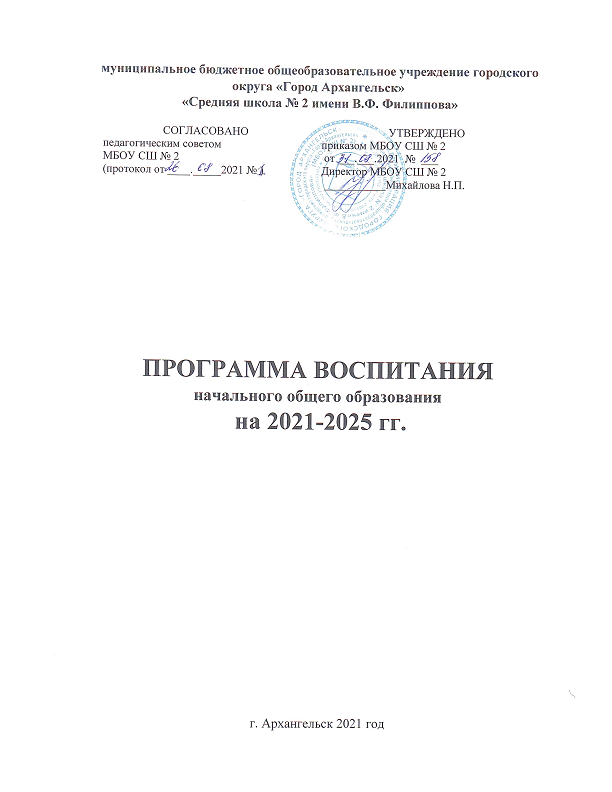 